AUTORIZACION PARA VACUNACION CONTRA SARS-COV-2(INFORMACION OBLIGATORIA)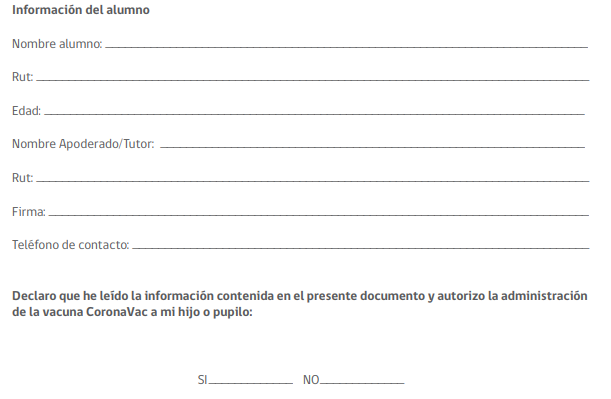 